N o                   -Ն                                                         «_____» ______________________  2024թ.ՆԱԽԱԳԻԾՀԱՅԱՍՏԱՆԻ ՀԱՆՐԱՊԵՏՈՒԹՅԱՆ ԿՐԹՈՒԹՅԱՆ, ԳԻՏՈՒԹՅԱՆ, ՄՇԱԿՈՒՅԹԻ ԵՎ ՍՊՈՐՏԻ ՆԱԽԱՐԱՐԻ 2023 ԹՎԱԿԱՆԻ ՓԵՏՐՎԱՐԻ 24-Ի N 11-Ն ՀՐԱՄԱՆՈՒՄ ՓՈՓՈԽՈՒԹՅՈՒՆՆԵՐ ԵՎ ԼՐԱՑՈՒՄՆԵՐ ԿԱՏԱՐԵԼՈՒ ՄԱՍԻՆՂեկավարվելով  «Նորմատիվ իրավական ակտերի մասին» օրենքի 33-րդ և 34-րդ հոդվածների 1-ին մասերի պահանջներով` ՀՐԱՄԱՅՈՒՄ ԵՄՀայաստանի Հանրապետության կրթության, գիտության, մշակույթի և սպորտի նախարարի 2023 թվականի փետրվարի 24-ի N 11-Ն հրամանի 2-րդ կետի`2-րդ ենթակետից հանել «, 10» կետադրական նշանն ու թիվը,3-րդ ենթակետում «8» թվից հետո լրացնել «10,» թիվն ու կետադրական նշանը,4-րդ ենթակետից հանել «, 12» կետադրական նշանն ու թիվը, «:» կետադրական նշանը փոխարինել «.» կետադրական նշանով,2-րդ կետը լրացնել նոր՝ 5-րդ ենթակետով՝ հետևյալ բովանդակությամբ.«5)2026-2027 ուսումնական տարի՝ ՀՀ բոլոր հանրակրթական ուսումնական հաստատությունների 12-րդ դասարաններում:»:Հրամանի հավելվածի՝7-րդ կետը շարադրել հետևյալ խմբագրությամբ․   «7. Գնահատման տեսակները կիրառվում են գնահատման բոլոր փուլերում՝ նշված հերթականությամբ։ Փուլ կարող  է համարվել թեման կամ թեմաները։ Գնահատման փուլերի ընտրությունը կիրառում է ուսուցիչը։ Ըստ նպատակի՝ կիրառվում է սովորողների գնահատման երեք տեսակ.1) հայտորոշիչ գնահատում,2) ձևավորող գնահատում,3) ամփոփիչ գնահատում (միավորային և բնութագրող)։:8-րդ կետը  շարադրել հետևյալ խմբագրությամբ․   «8. Հայտորոշիչ գնահատման նպատակն է՝ բացահայտել սովորողի նախնական գիտելիքները, հմտությունները, վերաբերմունքն ու արժեքներն ուսումնական գործընթացի որևէ փուլի ուսումնասիրման մեկնարկից առաջ:»: 11-րդ կետի 3-րդ ենթակետում «բաց հարցերով  քննարկում» բառերը փոխարինել  «գործնական աշխատանք» բառերով։20-րդ կետի 4-րդ ենթակետից հանել «(լաբորատոր)» բառը։20-րդ կետի 7-րդ ենթակետը հանել։21-րդ կետից հանել «փոխադարձ» բառը։24-րդ կետում «դասի,» բառը հանել, «թեմայի,» բառից հետո լրացնել «ենթաթեմայի կամ ենթաթեմաների,» բառերով․29-րդ կետում «ամփոփիչ» բառից հետո լրացնել «գնահատումը» բառով, «գնահատման ձևերը» բառերը հանել.35-րդ կետի 1-ին ենթակետում «.» կետադրական նշանը փոխարինել «:» կետադրական նշանով, 2-րդ ենթակետը հանել։36-րդ կետն ուժը կորցրած ճանաչել։37-րդ կետի 4-րդ ենթակետից հանել «(լաբորատոր)» բառը։39-րդ կետում «38» թիվը  փոխարինել  «37» թվով։44-րդ կետի 3-րդ ենթակետն ուժը կորցրած ճանաչել։46-րդ կետում «առաջադիմության» բառից հետո լրացնել  «կիսամյակային» բառով։48-րդ կետն ուժը կորցրած ճանաչել։51-րդ կետը շարադրել հետևյալ բովանդակությամբ․«51. Ամփոփիչ գնահատման (միավորային և բնութագրող) արդյունքները գրանցվում են Կրթության կառավարման տեղեկատվական համակարգում և կցվում են սովորողի անձնական գործին:»։Սույն հրամանն ուժի մեջ է մտնում պաշտոնական հրապարկմանը հաջորդող օրվանից:ՆԱԽԱՐԱՐ՝   Ժ. ԱՆԴՐԵԱՍՅԱՆ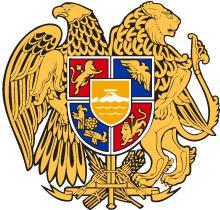 ՀԱՅԱՍՏԱՆԻ ՀԱՆՐԱՊԵՏՈՒԹՅԱՆ ԿՐԹՈՒԹՅԱՆ, ԳԻՏՈՒԹՅԱՆ, ՄՇԱԿՈՒՅԹԻԵՎ ՍՊՈՐՏԻ ՆԱԽԱՐԱՐՀՐԱՄԱՆ